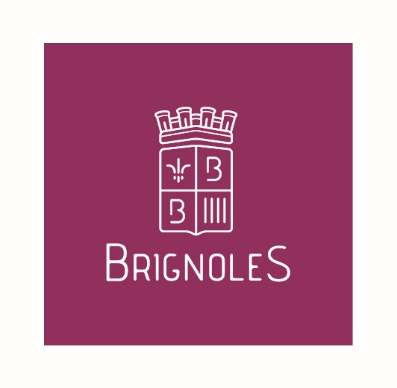 DOSSIER DEDEMANDE DE SUBVENTIONEXCEPTIONNELLE2019Dans le cadre du fonctionnement exceptionnel de l’association.À retourner en Mairie de BRIGNOLES avant le 30 novembre 2018DOSSIER DE DEMANDE DE SUBVENTION EXCEPTIONNELLE 2019À retourner en Mairie de Brignoles avant le 30 novembre 20181 - Identification de l’associationNom : ……………………………………………………………………………………..………………………………………...................Description des activités : ………………………………………………………………………………………………………………...Adresse du siège social : ……………………………………………………………..……………………….………………………..…Tél. fixe : …………………….…………	Tél. port : ……………..………..……….    Fax : …..……………..………………….…E-mail : …………………………………………………………….    Site : …………………………………………….……………..………Date de déclaration au journal officiel : ……………………  N° Préfecture ou sous-préfecture : …………….N° SIRET : ................................................................................................................................................Président : Nom / Prénom : ………………………………………………………………………………….………………………………………………Adresse : ………………………………………………………………………………………………………….……………………………..….N° de téléphone : ……………….……….……..…email :……………………………………………………………………………..…Trésorier :Nom / Prénom :………………………………………………………………………..............................................................Adresse : …………………………………………………………………………………………………..….…………………………………....N° de téléphone :……….………………	Mail : ………………………………………………………..………………………..2 - DESCRIPTIF DETAILLÉ DE L’ACTION JUSTIFIANT LA DEMANDE DE SUBVENTION EXCEPTIONNELLE……………………………………………………………………………………………………………………………………………………………………………………………………………………………………………………………………………………………………………………………………………………………………………………………………………………………………………………………………………………………………………………………………………………………………………………………………………………………………………………………………………………………………………………………………………………………………………………………………………………………………………………………………………………………………………………………………………………………………………………………………………………………………………………………………………………………………………………………………………………………………………………………………………………………………………………………………………………………………………………………………………………………………………………………………………………………………………………………………………………………………………………………………………………………………………………………………………………………………………………………………………………………………………………………………………………………………………………………………………………………………………………………………………………………………………………………………………………………………………………………………………………………………………………………………………………………………………………………………………………………………………………………………………………………………………………………………………………………………………………………………………………………………………………………………………………………………………………………………………………………………………………………………………………………………………………………………………………………………………………………………………………………………………………………………………………………………………………………………………………………………………………………………………………………………………………………………………………………………………………………………………………………………………………………………………………………………………………………………………………………………………………………………………………………………………………………………………………………………………………………………………………………………………………………………………………………………………………………………………………………………………………………………………………………………………………………………………………………………………………………………………………………………………………………………………………………………………………………………………………………………………………………………………………………………………………………………………………………………………………………………………………………………………………………………………………………………………………………………………………………………………………………………………………………………………………………………………………………………………………………………………………………………………………………………………………………………………………………………………………………………………………………………………...………………………………………………………………………………………………………………………………………………………………………………………………………………………………………………………………………………………………………………………………………………………………………………………………………………………………………………………………………………………………………………………………………………………………………………………………………………………………………………………………………………………………BUDGET PRÉVISIONNEL DE L’ACTION3 - MONTANT DE LA SUBVENTION EXCEPTIONNELLE SOLLICITÉE                                                 ……………………. €4 - RIB ou RICE Déclaration sur l’honneur						Coller ici4/ Déclaration sur l’honneurDéclaration sur l’honneur du Président de l’associationJe soussigné(e) M. /Mme …………………………………………………………………………………………………………….Déclare que les informations fournies dans la demande de subvention exceptionnelle sont sincères et exactes, et que l’association ne fait l’objet d’aucune poursuite ni condamnation.								Lu et approuvé								    (Signature)Rappel de la loiL. 1411-4 Loi n°96-142 du 21 février 1996 : Toute association, œuvre ou entreprise ayant reçu une subvention peut-être soumise au contrôle des délégués de la collectivité qui l’a accordée. Tous groupements, associations, œuvres ou entreprises privées qui ont reçu dans l’année en cours une ou plusieurs subventions sont tenus de fournir à l’autorité qui a mandaté la subvention une copie de leurs budgets et de leurs comptes de l’exercice écoulé, ainsi que tous documents faisant connaître les résultats de leur activité.………………………………………………………………………………………………………………………………………………………….……DÉPENSESMONTANTRECETTESMONTANT ACHATSAchats d'études et prestations de servicesCotisationsEau/Gaz/ElectricitéDons et legsFournitures de bureauVentes de marchandises SERVICES EXTERIEURSLocationsPrestations de servicesCharges locatives et de copropriétéEntretien et réparationsProduits financiersPrimes d'assurancesDocumentation/Etudes/  RecherchePartenariat (Sponsors) AUTRES SERVICES EXTERIEURS SUBVENTIONS PUBLIQUESPersonnel extérieur à l'associationVILLE   Rémunérations d'intermédiaires et         honorairesETATPublicité, publications, relations publiquesREGIONDéplacements, missions et réceptionsDEPARTEMENTFrais postaux – TéléphoneImpôts, taxes  CHARGES DE PERSONNELAutres (préciser)Rémunérations du personnelCharges sociales de l'employeurAutres… AUTRES CHARGES DE GESTION  COURANTECharges financièresAutres recettes (préciser)Intérêts des emprunts TOTAL (€) TOTAL (€)